MEMORANDUM  DEPARTMENT OF TRANSPORTATIONProject Development Branch(303)757-9040FAX (303)757-9868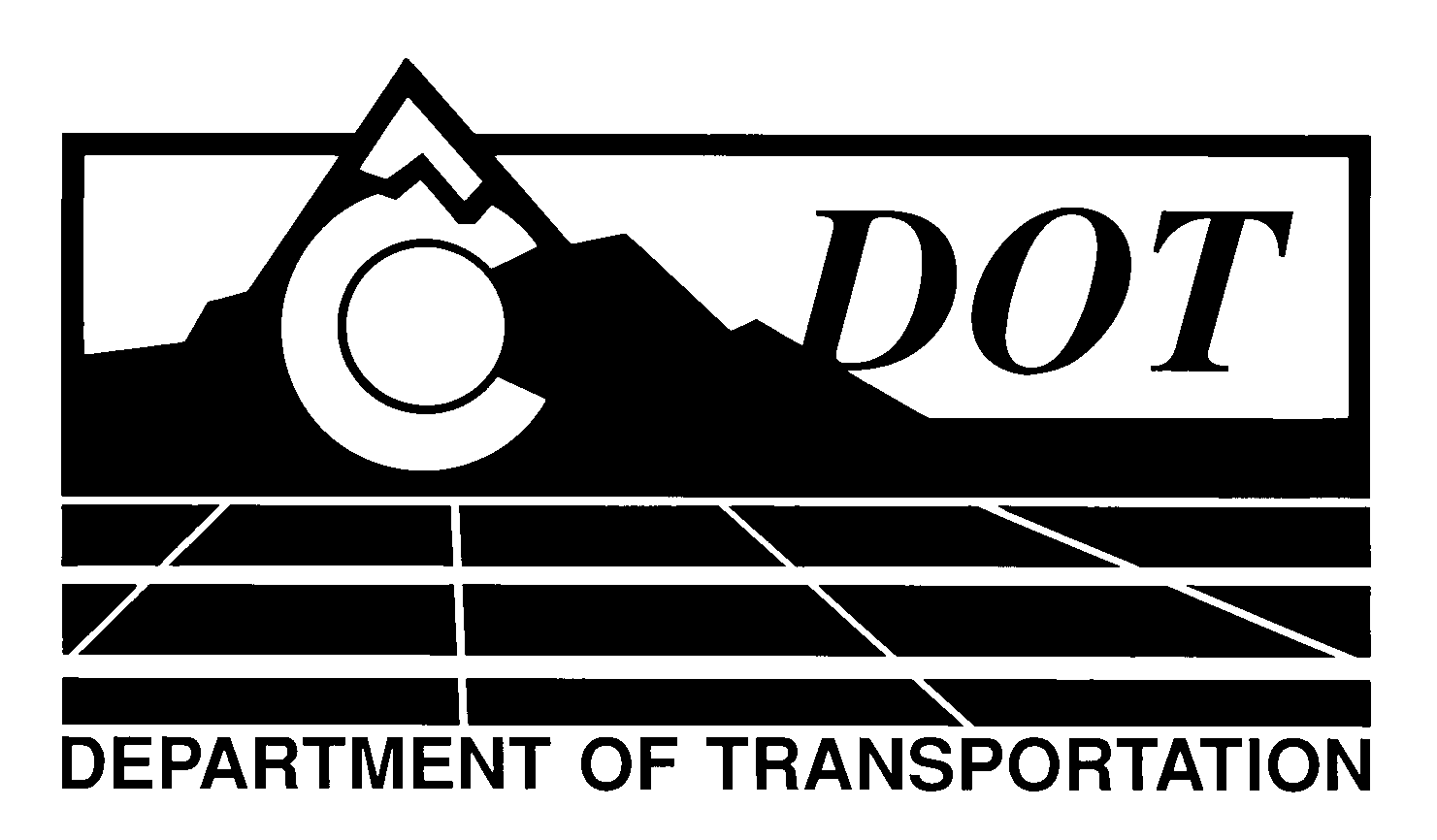 DATE:	April 26, 2012TO:	All Holders of Standard Special Provisions	FROM:	Larry Brinck, Standards and Specifications EngineerSUBJECT:	Revision of Section 107, Transfer of Stormwater Permit to the ContractorEffective this date, our unit is issuing a new standard special provision, Revision of Section 107, Transfer of Stormwater Permit to the Contractor.   This new standard special is 1 page long.  It should be used in projects having a Colorado Discharge Permit System (CDPS) Stormwater Construction Permit (SCP) in which the Resident Engineer chooses to have the Contractor hold the permit during construction.  Use of this new standard special provision is mandatory beginning May 24, 2012.  Please feel free, however, to include it projects advertised before this date.   This new standard special provision allows the Engineer to transfer ownership of the CDPS –SCP from CDOT to the Contractor through the duration of construction.  Upon project closure, the Contractor shall transfer the permit to CDOT Maintenance.Those of you who keep books of Standard Special Provisions should add this new standard special provision to your file. For your convenience, we are attaching a new Index of Standard Special Provisions, effective this same date.  In addition, you will find this and other special provisions that are being issued this date in one place in the CDOT Construction Specifications web site:http://www.coloradodot.info/business/designsupport/construction-specifications/2011-SpecsPlease click on the hyperlink titled “Specification Changes Under Consideration”.LB/mrsAttachmentsDistribution: Per distribution list